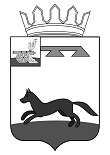 	ХИСЛАВИЧСКИЙ РАЙОННЫЙ СОВЕТ ДЕПУТАТОВРЕШЕНИЕот 26 февраля  2020 г.                                                                                                № 6О безвозмездном принятии из государственной собственности Смоленской области в собственность муниципального образования «Хиславичский район» Смоленской области объектов Департамента Смоленской области по образованию и  науке          Рассмотрев письмо Департамента Смоленской области по образованию и  науке  № 01366 от 13.02.2020 года, в соответствии с постановлением Администрации Смоленской области от 29.08.2002г. № 217 «Об утверждении Порядка принятия решения о передаче объектов государственной собственности Смоленской области в собственность муниципального образования» , со статьей 20 Положения «О порядке управления и распоряжения муниципальной собственностью муниципального образования «Хиславичский район» Смоленской области, утвержденного решением Хиславичского районного Совета депутатов от 26 мая 2011 года №27:Хиславичский районный Совет депутатов  р е ш и л:Принять безвозмездно из государственной собственности Смоленской области в собственность муниципального образования «Хиславичский район» Смоленской области от Департамента Смоленской области по образованию и науке следующие объекты:№ п/пНаименование товараНаименование товараЕдиница измеренияЕдиница измеренияКоличествоСумма, руб.1Учебная литература 2019 годаУчебная литература 2019 годаШт.Шт. 823259 165,632Автобус специальный для перевозки детей марка, модель ТС ГАЗ - 322121, паспорт транспортного средства 52 РE 722598, год изготовления ТС 2019, идентификационный номер (VIN) X96322121L0883894, модель, № двигателя *А27500*К0902365*, шасси (рама) № отсутствует, кузов (кабина, прицепа) № 322121L0629493, цвет кузова (кабины, прицепа) желтый, мощность двигателя 106,8 л.с.Автобус специальный для перевозки детей марка, модель ТС ГАЗ - 322121, паспорт транспортного средства 52 РE 722598, год изготовления ТС 2019, идентификационный номер (VIN) X96322121L0883894, модель, № двигателя *А27500*К0902365*, шасси (рама) № отсутствует, кузов (кабина, прицепа) № 322121L0629493, цвет кузова (кабины, прицепа) желтый, мощность двигателя 106,8 л.с.Шт.Шт.11 270 000,00Глава муниципального образования «Хиславичский район» Смоленской области                                 А.В. Загребаев                                                                                                                                                                                                                                                                                                                                                                                                                                                                                                                                                                                                                                                                                                                                                                                                                                                                                                                                                                                                                                                                                                                                                                                                                                                                                                                                                            Глава муниципального образования «Хиславичский район» Смоленской области                                 А.В. Загребаев                                                                                                                                                                                                                                                                                                                                                                                                                                                                                                                                                                                                                                                                                                                                                                                                                                                                                                                                                                                                                                                                                                                                                                                                                                                                                                                                                            Председатель Хиславичского районного Совета  депутатов                       С.Н. КостюковаПредседатель Хиславичского районного Совета  депутатов                       С.Н. КостюковаПредседатель Хиславичского районного Совета  депутатов                       С.Н. КостюковаПредседатель Хиславичского районного Совета  депутатов                       С.Н. Костюкова